Ingredients1 1/2 cups ground almonds ½ cup ground flaxseeds (I like to freshly grind my own with a coffee grinder) but can purchase ground¼ cup of softened butter – I use Ghee (or coconut oil, goose fat, duck fat, or yogurt, crème fraiche)3 eggs1 tablespoon of local raw honey½-1 teaspoon Rose Petal Powder*½-1 teaspoon Hibiscus Powder*½-1 teaspoon Nettle Powder*Handful of raspberries, either fresh or frozen (optional – could also use blueberries).  I just mix them in until they are broken up a bit and mixed into the mixture.*Clients will be able to purchase Bionutri’s Aquasol Herbal Powders/Teas above from The Natural Dispensary.  For non-clients have a look online.Mix all ingredients well.Grease muffin tin (I use a silicon muffin mould from Lakeland so there is no need to grease this). Spoon the mixture in.  It makes around 8 muffins if using the large Lakeland muffin mould Bake in the oven at at 150°C (300°F) for approx 20. 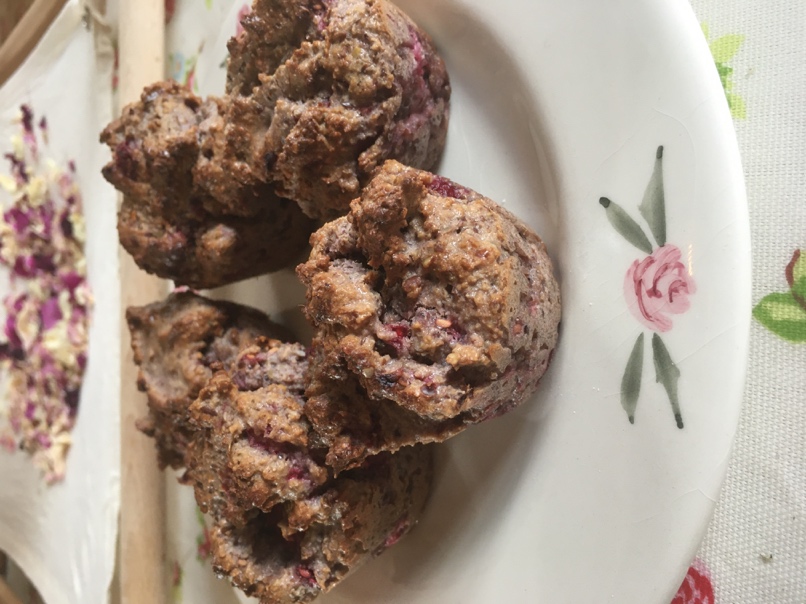 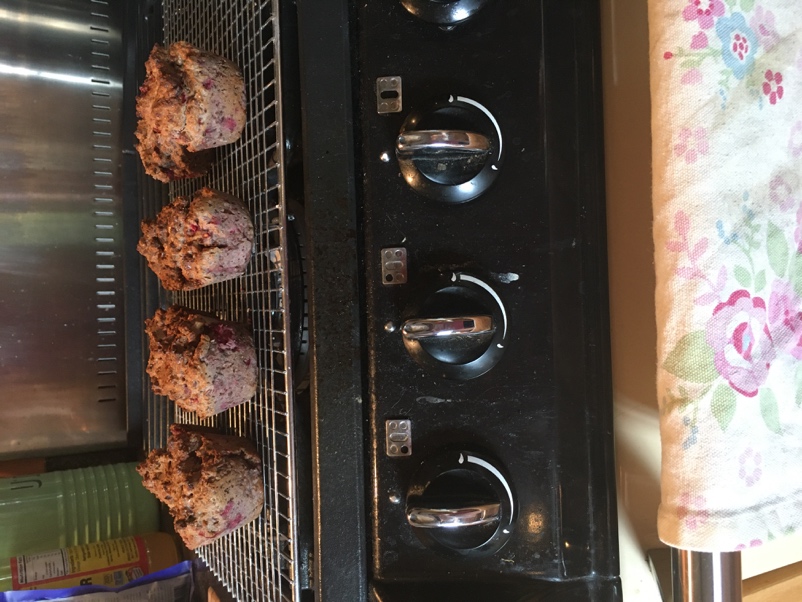 